Revised May 2013				Table of ContentsIntroduction	2Majors and Minors	3General Education Core Curriculum	4University and Department (Major) Requirements	7Academic Policies	8Academic Advising	12Tips for All New Students	13Tips for Incoming Freshmen and Transfers	14Graduation Plan	15Forms and Procedures	16Department Contacts	18Additional Contacts	19Additional Resources     Foreign Culture List	20     Petition Form	23     Campus Map	24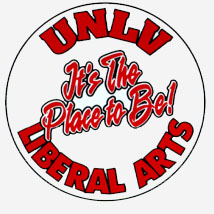 IntroductionWelcome to the College of Liberal Arts at the University of Nevada, Las Vegas!  You are getting ready to join a group of dynamic and compelling faculty, staff, and students.  With over 3,000 students and 160 faculty, the College of Liberal Arts is home to the most diversified group of well rounded scholars on campus.  We look forward to having you join the ranks of our Liberal Arts Alumni soon!Message from the DeanThe College of Liberal Arts offers a rich variety of majors and interdisciplinary programs in the liberal arts, which typically include the humanities and social science disciplines.  The term, “liberal arts,” of course, does not refer to a political philosophy; rather, the idea of a liberal education implies that to be well educated a student must develop an array of intellectual skills, a variety of methodologies or ways of understanding our changing world, and a broad base of varied knowledge.  In turn, such a liberal education will establish an invaluable foundation for more specialized study in one’s major or in one of the professions, and for a life-long affinity for learning and continuing intellectual development.  Whether you are a potential major in the College, or someone who contemplates becoming a COLA major, or a student who will fulfill many of the UNLV Core Curriculum requirements in the College, I’m delighted to welcome you.The College of Liberal Arts is dedicated to an educational ideal nicely summarized by the Association of American Colleges and Universities:  “Students will continue to pursue different specializations in college.  But across all fields,…higher education [should] help college students become INTENTIONAL LEARNERS who can adapt to new environments, integrate knowledge from different sources, and continue learning throughout their lives.”  The most highly regarded of our universities and colleges, professional and business leaders, medical and legal educators, and our best scientists have long understood that such a liberally educated student, be he or she an engineer or a philosopher, an M.D. or a sociologist, an historian, a business person or an English professor, typically will be more successful, more likely to be a leader in our society or in his or her profession, than a student who is more narrowly “trained” in only the current wisdom of his or her specific field.  To that end, we have designed our “skills courses,” such as Freshman Composition, our other Core Curriculum courses, such as the constitutions courses offered in our Departments of History and Political Science, and our courses which may be used as Core Curriculum electives in multi-cultural, international or other areas, to be both challenging and rewarding, and, broadly, to encourage analytical thinking and to develop information gathering skills.  We have also worked very hard to achieve a balance between our faculty’s dedication to their own research, the “reaction of knowledge,” and to their teaching of undergraduates, the “dissemination of knowledge.”  Students who choose to major in one of our departments or interdisciplinary programs will be well prepared to pursue graduate work in their particular disciplines, and our majors often serve students well as “pre-professional” preparation, for those wishing to pursue graduate degrees in law, for example, or business, or even some aspects of the health sciences.  Liberal Arts majors, too, seeking jobs immediately on completion of the bachelor’s degree, are welcomed by many employers, as even a cursory examination of Fortune 500 CEO’s educational backgrounds will reveal.The College of Liberal Arts is justly proud of its Wilson Advising Center.  As you begin to make your decision about which major to pursue, we encourage you to consult with Wilson Advising, and to feel free to speak with any professor or chairperson in the College as you shape your program of study.  Materials available both through Wilson Advising and on the College’s WEB site will be very helpful to you.  The COLA includes some of the very best faculty in the United States, faculty who have achieved national and international reputations, in fields ranging from Anthropology to Women’s Studies, as a result of their published work.  I am personally delighted that those faculty typically teach at both the undergraduate and graduate level, and I encourage you to take advantage of the wealth of opportunity our faculty offer at every level.				Dr. Chris Hudgins				Dean, College of Liberal ArtsMission StatementThe policies of the College of Liberal Arts reflect the view that undergraduate and graduate education in the humanities and social sciences are crucial aspects of the University’s mission as a premier urban university.  The Mission of the College of Liberal Arts, therefore, is to continue to strengthen its commitment to excellence in undergraduate teaching and learning while also enhancing the quality and range of its programs.  To that end, it will encourage the development of innovative interdisciplinary and multicultural programs, support excellence in teaching and research, explore collaborative efforts between students and faculty, and promote creative engagement with the Las Vegas community on projects that serve regional needs.  Integral to this mission is the creation of a civil, inclusive environment which respects and appreciates both differences and commonality among individuals.Majors and Minors in the College of Liberal ArtsUndergraduate MajorsAnthropologyEnglish         -Creative Writing concentration         -Professional Writing concentrationForeign Languages	-French Studies	-German Studies	-Romance Languages	-Spanish	-Spanish for the ProfessionsHistoryInterdisciplinary Studies	- Asian Studies	- Latin American Studies	- Multidisciplinary Studies- Social Science Studies- Women’s StudiesPhilosophyPhilosophy: Law & Justice Concentration Political SciencePsychologySociologyUndergraduate MinorsAnthropologyEnglishEnglish Creative WritingEnglish Professional WritingForeign Languages	-Chinese	-Classical Studies-French Studies	-German Studies	-Italian Studies	-Japanese	-Spanish	-Spanish for the ProfessionsGerontologyHistoryInterdisciplinary Studies	- Asian Studies	- Latina/o Studies	- Women’s StudiesPhilosophyPhilosophy, Law, & JusticePolitical SciencePsychologySociologyGeneral Education Core CurriculumGeneral Education Core Curriculum requirements are a combination of required courses fulfilling requirements of the Nevada System of Higher Education (NSHE), University of Nevada, Las Vegas (UNLV), and College of Liberal Arts.  The completion of the General Education Core requirements will provide students with a well-rounded and diverse general education.The General Education Core Curriculum for Liberal Arts majors includes:3 credits in First-Year Seminar6 credits in English Composition3 credits in Second-Year Seminar3-6 credits in Constitutions of the U.S. and Nevada6-8 credits in Science6 credits in Mathematics and Logic9 credits in Social Sciences6 credits in Fine Arts6 credits in Humanities6 credits in Foreign Language or Foreign Culture3 credits of Multicultural and 3 credits of International (these credits can be in any of the Core, Major, or Elective areas of study)TOTAL:	58-61 credits Breakdown of Core CurriculumFirst-Year Seminar (3 credits)Three (3) credits in First-Year SeminarCOLA 100 or COLA 100EAny other approved UNLV First-Year Seminar (if changing major)Must be completed before completing 30 creditsTransfer students may be exempt from the First-Year Seminar if transferring more than 30 semester credit-hoursEnglish Requirements (9 credits)Six (6) credits in Composition and RhetoricComposition IENG 101 or HON 100 or AP creditsENG 101E and 101F (two-term sequence for those scoring between 17-20 on ACT, 400-500 on SAT, or comparable skills on first day diagnostic)ENG 98:  “refresher” course for those who do not test into ENG 101 (Taught at UNLV through CCSN) A placement test is recommended, but not required. Students may enroll in ENG 101E without any pretesting.Composition IIENG 102 or HON 110Second-Year SeminarThree (3) credits in Second-Year SeminarENG 231, 232, or HON 115Any other approved UNLV Second-Year SeminarTransfer students may be exempt from the Second-Year Seminar if transferring more than 60 semester credit-hoursConstitutions Requirements (3-6 credits)Courses must cover material on the Constitutions of the United States and the State of NevadaOptions:AP credits (U.S. Only)One 4-credit course covering both topics (PSC 101 or HIST 100)Two 3-credit courses (each covering one topic)One 3-credit course on U.S. Constitution and one 1-credit course on Nevada Constitutions (PSC 100)Honors students may satisfy this requirement with HON 111 or HON 112 (3 credits)CAUTION:  PSC and HIST majors must fulfill the Constitution requirement with a class outside of their major.Science Requirements (6-8 credits)Must include at least one introductory course and one course with a laboratoryHonors students must use 8 credits of HON courses (HON 230 and HON 235) or 7-8 credits of normal courses in two areas with one labOptionsAST; ANTH 102 & ANTH 110L (Lab); NUTR 121; BIOL; CHEM (except 103); EGG 100, 150; ENV 101, 220; GEOG 103 & 104 (Lab); GEOL; PHYSMathematics & Logic (6 credits)Three (3) credits in MathematicsCollege of Liberal Arts requires MATH 120 or above (except MATH 122)Math placement determined by:SAT/ACT ScoreBelow 500/20:  MATH 95500/20:  MATH 96510/21:  MATH 120520/22:  MATH 124 or 126560/25:  MATH 127, 128 or 132630/28:  MATH 181Score on the Math Placement ExaminationThree (3) credits in LogicPHIL 102 or HON 102Social Sciences Requirements (9 credits)Must have one course in each of three fieldsChoose from:  *ANTH (except 102 and 103), AAS courses (except cross-listings), ECON (except statistics courses); CED 117; CRJ 104, 270, 435, 436, 438, 469; EGG 307; HED 165, 429, 435; LAS 101; MFT 150, 360; PSC; *PSY including EPY 303; SOC; SW 101; WMST; HON 200A; HON 200B; HON 200C; HON 200E; HON 400H*Note that ANTH and AAS are considered one field; as are PSY and EPYCourses used for the Social Science Requirements cannot be used to satisfy the Constitutions Requirement or major requirementsFine Arts Requirements (6 credits)Three (3) credits for NSHE Requirements AAE 100; AAI 100; AAL 100; ART 101, 107, 111, 112, 135, 160, 216, 260, 261; DAN 100, 101, 103, 104, 165, 166/AAS 166; FIS 100, 110; MUS 101, 121, 125, 127, 129, 134, 176; THTR 100, 105, 124, 175Three (3) credits for College of Liberal Arts RequirementsAnything prefixed ART, DAN, FIS, MUS, THTR (including art studio, physical dancing, film studies, instrument and voice lessons, and acting)Humanities Requirements (6 credits)Two courses (3 credits each) from two different humanities areas.PHIL (except 102, 105, or 114), FOL, HIST, ENG LiteratureNo more than three (3) credits in COM 101, 211, 216No more than three (3) credits in AAD 201/201D or AAD 202Courses used to satisfy the Humanities Requirement must be in addition to those used to satisfy English Literature Requirements, Constitutions Requirements, and College Foreign Language RequirementsForeign Language or Foreign Culture (6 credits)Two semesters of a single foreign language or two foreign culture coursesCulture courses cannot be mixed with language courses (they must be two of the same type)Foreign culture classes may be in different areas, but must be on the approved listStudents may test out of a language classUniversity and Department (Major) RequirementsNumeric Requirements for Degrees at UNLVAt least 120 credits, composed of Core, Department, and elective coursesAt least ½ of total credits (60) earned at a four-year institutionAt least 42 upper division creditsLast 30 credits done “in residency”Department credit requirements met (33-57 credits in the major field of study, half of which must be completed at UNLV)Department (Major) Requirements33-57 credits in the major fieldNumber of upper-division classes required depends on the departmentSome of the Core classes may be specified by the DepartmentEnglish requires four semesters of a foreign language, and Women’s Studies requires two semesters of a foreign languageAcademic PoliciesThe academic policies of the University of Nevada, Las Vegas can all be found in the undergraduate catalog.  This section provides some useful information for students, but does not cover the entirety of UNLV’s academic policies.  References to page numbers direct you to the corresponding section in the 2012-2014 Undergraduate Catalog.  Any questions about these policies can be directed to an advisor in the Wilson Advising Center.Credit LoadFall and Spring Semesters:12 semester credits is considered full-time undergraduate credit loadEducational benefits for full-time students by agencies outside of the university may require a different credit load.  Check with the agency for specific requirements to maintain eligibility for benefitsFreshmen registering for more than 17 semester credits must have approval of their advisorSophomores, Juniors, and Seniors registering for more than 18 semester credits must have the approval of the advisorAny student registering for more than 21 semester credits must have the approval of the Director of Advising for Liberal ArtsSummer Semesters:7 credits in a 5-week session is considered a full load1 credit in 1-week or 4 credits in 3-week sessions are considered full loadsFor a 5-week session, a student may register for seven (7) credits without filing an overload petition.If a student enrolls for an overload and does not have an approved petition on file with Student Enrollment Services, the student will be administratively dropped form the last class for which the student registered and the student will be subject to fee penalties in effect at the time registration is cancelled.Dual Majors and Dual BaccalaureatesUndergraduate students may add a second major and graduate with a dual major provided the degree approved for the second major is the same as the degree approved for the first major (eg:  Bachelor of Arts and Bachelor of Arts).If both majors are in different colleges, residency credit must be satisfied in both collegesStudents may ear two baccalaureates, either successively or simultaneously, provided that all requirements for both degrees are fulfilled.  Additionally, courses taken for one degree must include a minimum of 30 credits earned in residence beyond the minimum requirements for the other degree (eg:  Bachelor’s degree + 30 credits or 150 minimum credits)Applying for GraduationEach undergraduate student should apply for graduation one semester before the proposed date of graduation.Apply for graduation in MyUNLV (Student Center under the “Other Academics” drop-down menu). Academic DistinctionDean’s Honors ListUndergraduate students are eligible for the Dean’s Honors List if (1) at least 12 credits have been completed during the semester with grades on the ABCDF scale and (2) the semester grade point average is 3.50 or higher.Graduation Degree DesignationsGraduation degree designations for students not participating in the University/Department Honors programs are summa cum laude, magna cum laude, and cum laude.  To be eligible to receive one of these designations, students must complete a minimum of 60 credits at UNLV toward a baccalaureate degree and attain the previously calculated GPA level for their individual college.Graduation degree designations are based on the top 10% of the students graduating from each college:Summa cum laude:  top 1%Magna cum laude:  top 5%Cum laude:  top 10%Students completing the University and/or Department Honors program:Summa cum laude:  3.70 or higher GPA, grade of A on senior thesis/projectMagna cum laude:  3.50 to 3.69 GPACum laude:  3.30 to 3.49 GPAIn order to be recognized during the commencement ceremony, all graduation degree designation requirements must be met (final courses in-progress); recognition during commencement ceremony does not guarantee official honors distinction.Class StandingClass standing is determined by the number of semester hours a student has completed:Freshman	0-28Sophomore	29-59Junior		60-89Senior		90+Academic Good Standing, University Probation, & University SuspensionAcademic good standing is based on a cumulative GPA of 2.00 or above (grade point balance of zero or above)Probation is a statement that a student’s GPA has fallen below 2.00 (grade point balance less than zero).  Probation will be lifted once a student’s grade point balance rises to zero or aboveIf the UNLV grade point balance of a student already warned by probation falls to -15 or below, the university will suspend the student for a minimum of one calendar year.  A suspended student will not be allowed to take any UNLV credit courses.  If the student has already begun courses in Summer Session I at the time the suspension letter is mailed, the courses in Summer Session I may be completed for credit even though the student is on suspension.  (Summer Session I credits will not take a student off of suspension even if the grade point balance is above -15)Grade Point Average and Grade Point BalanceGrade Point Average# CreditsLetter Grade			1	2	3	4	A			4	8	12	16	A-			3.7	7.4	11.1	14.8	B+			3.3	6.6	9.9	13.2	B			3	6	9	12	B-			2.7	5.4	8.1	10.8	C+			2.3	4.6	6.9	9.2	C			2	4	6	8	C-			1.7	3.4	5.1	6.8	D+			1.3	2.6	3.9	5.2	D			1	2	3	4	D-			.7	1.4	2.1	2.8	F			0	0	0	0Calculating Grade Point AverageGrade Points	÷	Attempted Credits	=	Grade Point Average	127	÷		48		=		2.64Grade Point BalanceGrade point balance assigns a positive or negative numeric value for each credit earned at a particular gradeLetter Grade			Grade Point Balance per credit	A				2	A-				1.7	B+				1.3	B				1	B-				.7	C+				.3	C				0	C-				-.3	D+				-.7	D				-1	D-				-1.3	F				-2Repeating a CourseAny course may be repeated, regardless of the grade receivedCredit will be allowed only once for successful completion of the course, except for the courses designated in the catalog as allowable repeatsA student may repeat any UNLV course once at UNLV and not have the original grade included in the computation of the grade point averageWhen a course is repeated more than once, only the original grade is omitted in computing the grade point averageNote:  When repeating a course, the second grade replaces the first; not the higher grade of the twoStudent Academic Misconduct PolicyUNLV is first and foremost an academic community, with its fundamental purpose the pursuit of learning and student development.  UNLV believes that any instance of academic misconduct hurts the entire community, and that the values of honesty, trust, respect, fairness, responsibility and professionalism are paramount.  Therefore, to uphold and support standards of personal honesty and integrity for all members of the campus community consistent with the goals of a community of scholars and students seeking knowledge, it will be the policy of UNLV to enforce these standards through fair and objective procedures governing instances of alleged student academic misconduct.The most updated version of the academic misconduct policy can be found online through the Office of Student Conduct:http://studentconduct.unlv.edu/misconductStudent Conduct CodeStudents’ rights and responsibilities are outlined in the UNLV Student Code of Conduct which governs student behavior on campus.  Each student is expected to become familiar with the expectations outlined in the Code.The most updated version of the Student Code of Conduct can be found online through the Office of Student Conduct:http://studentconduct.unlv.edu/conduct/student-conduct-code.htmlHonors CollegeThe Honors College is an innovative, highly selective college that offers an educational experience similar to that of small, private, liberal arts institutions, but in the context of a large metropolitan university with extensive academic and cultural opportunitiesThe Honors College prepares students for academic, professional, and personal success after they graduate from UNLV.  That preparation is achieved through a curriculum for the University and Departmental Honors that:Strengthens writing skillsStrengthens oral communication skillsDevelops abilities to analyze carefully an synthesize a broad range of informationEnhances abilities to formulate a plan of action and prove or disprove a hypothesisAllows students to create and produce original creative works, collaborating with faculty membersApplicants for admission to the college as freshmen must submit an essay, two letters of recommendation, high school and any college transcripts, ACT or SAT test scores, and a summary of activities and honors that they have participated inTransfer and current UNLV students are required to submit transcripts of all post-secondary work completed, a writing sample and one letter of reference.  Transfer students are expected to have at least a 3.5 overall GPA from the institution that they are attending.  Continuing UNLV students are expected to have at least a 3.5 overall GPA from courses taken at UNLV.For more information about the Honors College, visit their website at:  http://honors.unlv.eduAcademic AdvisingWilson Advising Center	The Wilson Advising Center (WAC) supports all academic units within the College of Liberal Arts.  Full-time professional advisors are on staff to assist students with academic advising and on-campus referrals.	Liberal Arts students’ degree progress worksheets and minor worksheets are maintained at the Wilson Advising Center, and students may obtain updated copies during regular business hours.  Our advisors work with students on tentative class scheduling for future semesters and career option worksheets are provided for each major.  The WAC also provides information on résumé clinics, graduate schools and teaching.Location:	Wright Hall (WRI), room B131.Phone:		(702) 895-1997Website:	http://liberalarts.unlv.edu/WAC/E-mail:		wac@unlv.eduFacebook:	https://www.facebook.com/wilsonadvisingcenterWilson Advising Center StaffDirector	Lea SextonAssociate Director	Carolyn HensleyAssistant Director	TBDAcademic Advisor	Tracy JohnsonAcademic Advisor	TBDAcademic Advisor	Derek SommerOffice Manager	TBDAdministrative Assistant	TBDSetting an Advising AppointmentScheduled Appointment (Mondays, Wednesdays, and Fridays):  30 minute appointment with an academic advisor.  You will receive an updated program worksheet and have time to go over questions you may have about class schedules, financial aid, graduate school, etc.  Call the Wilson Advising Center to schedule an appointmentWalk-in Appointment (Tuesdays and Thursdays):  Quick questions and issues that can be resolved within 10-15 minutes.  A walk-in appointment does not take the place of a scheduled appointment.  If you cancel or no-show for an appointment, you will need to reschedule.  *Note: We suggest a scheduled appointment during peak advising times as there may be a considerable wait for a walk-in appointmentTips for All New StudentsMake sure to activate your RebelMail account as soon as possible.  Even if you don’t plan on using the account, get your e-mails forwarded to an account that you use.  You can activate your account at:  http://rebelmail.unlv.eduTry to schedule a time to meet with an academic advisor at least once a year, ideally once per semesterSign-up for and attend new student orientation.  Make sure to get your UNLV planner which has many of the important dates already listed in it:  http://orientation.unlv.eduBe a part of UNLV Premier.  It’s during the first week of classes and starts the year off with a bangGet involved in the campus.  It will help you connect with other students as well as important faculty and staffGet to know the campus map.  Walk the campus at least once to learn where your courses are and where the best place to park may beFind the quick places to get a bite to eat for those short breaks between classesAttend at least one Rebel athletic eventTalk to your professors outside of class.  Know when their office hours are and make it a point to get to know them.  It may make a difference in your grade and it definitely makes a difference when you’re looking for letters of recommendationAttend classFind a good place to study, whether it’s at home or somewhere quiet on campusGet your parking pass early and know where you can and cannot parkTips for Incoming FreshmenKnow yourself and your preferences when you register for classes.  If you’re not a morning person, try not to schedule morning classesTextbooks can be rented, purchased used, or purchased as electronic textbooks, all at a lesser cost than new books.  Get your books early to make sure you can get one of the used copies (but don’t always trust what others have highlighted or underlined in those books)Start taking the English sequence of courses as soon as possible.  They are prerequisites for a lot of other courses on campusLook into scholarships that the university has and make sure you have applied for themhttp://liberalarts.unlv.edu/scholarships.htmlIt’s never too early to plan ahead.  Lay out the courses you need to take in order to finish your degree on-timeMake sure to let your academic advisor know if you have any pending AP or IB coursesTips for Incoming TransfersGather course descriptions and syllabuses for your transfer courses.  You may need to submit them for review to meet UNLV requirementsMake sure you understand the credit requirements for transfer students.  Your academic advisor can explain these rules in further detailKnow your transfer student rights and responsibilities.  These can be found online at: http://tinyurl.com/7hmrbzxMake sure to let your academic advisor know if you still have courses that have not transferred over yet.Review academic records and information for accuracy.  Let your academic advisor know if there are any items you think are incorrect.If you have a transfer agreement from a Nevada community college, make sure to let your advisor know and bring a copy of the agreement so that you can receive appropriate advisingIf you’re transferring from a school that has quarters instead of semesters, use the following table to determine the semester hours:Quarter Hours		Semester Hours0.671.3322.673.3344.675.3366.67Graduation PlanFall 20____				Spring 20____				Summer 20___________________			_______________			______________________________			_______________			______________________________			_______________			______________________________			_______________			______________________________			_______________			_______________	credits ___				credits ___				credits ___Fall 20____				Spring 20____				Summer 20___________________			_______________			______________________________			_______________			______________________________			_______________			______________________________			_______________			______________________________			_______________			_______________	credits ___				credits ___				credits ___Fall 20____				Spring 20____				Summer 20___________________			_______________			______________________________			_______________			______________________________			_______________			______________________________			_______________			______________________________			_______________			_______________	credits ___				credits ___				credits ___Fall 20____				Spring 20____				Summer 20___________________			_______________			______________________________			_______________			______________________________			_______________			______________________________			_______________			______________________________			_______________			_______________	credits ___				credits ___				credits ___Fall 20____				Spring 20____				Summer 20___________________			_______________			______________________________			_______________			______________________________			_______________			______________________________			_______________			______________________________			_______________			_______________	credits ___				credits ___				credits ___  120 minimum total credits  60 minimum credits from 4-year institutions  42 minimum upper-division credits  30 minimum credits “in residency”  Completion of all major requirements with a minimum 50% taken at UNLVForms and ProceduresPetitionsPetition forms can be located online on the faculty senate website at:  http://facultysenate.unlv.eduPetitions are used for the following purposes:Requesting a credit overloadRequesting a waiver of a department, college, or university requirementRequesting a department, college, or university course substitutionRequesting reinstatement following university suspensionAll petitions should begin at the Wilson Advising Center.  Petitions may require more than one signature which could include:AdvisorCourse InstructorDepartment ChairCollege DeanFaculty SenateTips for filling out petitionsMake your requests both clear and articulateInclude all supporting documentation for your requestFor credit overload petitions, list out all the courses you are registered for, plus the additional course you intend to register forDiscuss with your academic advisor ahead of time to determine whether it is a request that should be petitioned (they may have historical knowledge about your particular petition)Transfer CoursesMost transfer courses have already been articulated as specific courses at UNLV.  However, if a course has not yet been evaluated, you can work with your academic advisor to get the course evaluatedAny transfer course equivalency request must have at least a course description (a course syllabus is preferred)Supporting documents should be submitted to your academic advisor, who will route the request appropriately and let you know the decisionVeterans & Military FormsForms must be filled out in there entirety and dropped off to the Wilson Advising CenterAn academic advisor will check the form and contact you if there is anything that is incorrect on the formWhen Veterans forms are correct and complete, an academic advisor will sign the form and fax it to the appropriate office for youWhen Military forms are correct and complete, an academic advisor will contact you to pick up the form from the Wilson Advising center so you can bring it to your commanding officerFinancial Aid FormsForms must be filled out in their entirety and dropped off to the Wilson Advising CenterAn academic advisor will check the form and contact you if there is anything that is incorrect on the formWhen the form is correct and complete, an academic advisor will sign the form and fax it to the financial aid office for youDepartment ContactsDean’s Office	Dean, Chris Hudgins	Associate Dean, Jennifer Keene895-3401CDC-B519Wilson Advising CenterDirector, Lea Sexton895-1997WRI-B131Asian Studies	Program Chair, Kathleen Ja Sook Bergquist895-2449GUA-3136Anthropology	Department Chair, Barbara Roth895-3590WRI-B116EnglishDepartment Chair, Richard Harp895-3533FDH-629Foreign LanguagesDepartment Chair, Ralph Buechler895-3546FDH-503HistoryDepartment Chair, David Tanenhaus	895-3349WRI-B329Latin American StudiesProgram Chair, John Tuman895-3754WRI-A212Multidisciplinary StudiesProgram Chair, Tim Gauthier895-0356CBC-B515PhilosophyDepartment Chair, David Beisecker895-3433CDC-414Political ScienceDepartment Chair, John Tuman895-3307WRI-B227PsychologyDepartment Chair, Mark Ashcraft895-3305CBC-B426Social Science StudiesProgram Chair, Tim Gauthier895-0356CBC-B515SociologyDepartment Chair, Dmitri Shalin895-3322CBC-B226Women’s StudiesProgram Chair, Anita Revilla895-0837CBC-B422Additional ContactsCampus Housing895-3489HABCareer Services895-3495SSC A201Cashiering and Student Accounts Office895-3577SSC A133Center for Academic Enrichment & Outreach895-4777SSC A301Disability Resource Center895-0866895-0652 (TTD)SSC A137Information Technology, Office of (Help Desk)895-0761SU 231International Programs (Study Abroad)895-3896CBC B325Lied Library895-2286LLBNational Student Exchange895-3896CBC B325Orientation895-2970SSC BParking Services895-1300PSB 100APre-Law AdvisingWilson Advising Center895-1997WRI B131prelaw@unlv.eduPre-Medicine AdvisingJoseph “Nick” Nika895-3170MPE 131joseph.nika@unlv.eduRebelCard Services Center895-2351SU 118Registrar/Admissions/Graduation Office895-3443SSC CStudent Conduct, Office of895-2308CDC 118Student Counseling and Psychological Services895-3627RWCStudent Financial Services895-3424SSC A230Student Health Services895-3370RWCStudent Activities (Civic Engagement & Diversity)895-3221SU 316Transfer Center895-3749SSCVeteran Services895-2290SSC A311Women’s Center, Jean Nidetch895-4475SSC A255Writing Center895-3908CDC 301FOREIGN CULTURE LISTThe College of Liberal Arts Foreign Culture requirement is designed to provide students the opportunity to learn about the unique history and development of a culture outside the political and geographical boundaries of the United States in order to encourage global awareness. Successful completion of any two of the following courses will fulfill the requirement. Courses cannot be taken within your declared major; they must be taken outside of major.Policy on the foreign culture requirement for foreign students: "A student who was born and raised in a country or countries other than the US, and whose native tongue is a language other than English, and who has completed at least two years of high school in a country other than the U.S. and a language other than English, is exempt from the College Foreign Culture requirement."ANTH 206 (CSN)…………………………………....	African Culture Through Oral History and StorytellingANTH 301/ETS 301……………………………….	Peoples and Cultures of Native North AmericaANTH 302……………………………………………Peoples and Cultures of MesoamericaANTH 303……………………………………………	Peoples and Cultures of South AmericaANTH 304……………………………………………	Peoples and Cultures of Mediterranean EuropeANTH 305/ETS 304………………………………….Peoples and Cultures of Africa South of the SaharaANTH 306………………………………………......	Contemporary Chinese SocietyANTH 401B (Formerly ANT409)................................Peasant Society and CultureANTH 403 (Formerly ANT 408)...............................	Anthropology of Women and MenANTH 404 (Formerly ANT 439).................................Urban AnthropologyANTH 407/CRJ 421 (Formerly ANT 420)…………...Law in Non-Western SocietiesANTH 408 (Formerly ANT 443).................................	Issues of Political Economy in AnthropologyANTH 409 (Formerly ANT 446).................................	Economic AnthropologyANTH 420 (Formerly ANT 447)...............................	Magic, Witchcraft, and ReligionANTH 421 (Formerly ANT 434).................................	Legends, Myths, and Customs: Folklore and CultureANTH 422 (Formerly ANT 433)...............................	Psychological AnthropologyANTH 423 (Formerly ANT 437).................................The Anthropology of Aging ANTH 425 (Formerly ANT 429).................................	Applied AnthropologyANTH 426/NURS 474 (Formerly ANT 438)............	Medical AnthropologyANTH 435/HIS 474 (Formerly ANT 436)..................	Latin American EthnohistoryANTH 441B (Formerly ANT 455)…………………..	Near Eastern and Mediterranean Prehistory   ANTH 441C (Formerly ANT 454)...............................	Peoples & Cultures - Ancient Near Mid East and MediterraneanANTH 485 (Formerly ANT 470)…………………….	Language and CultureANTH 490 (Formerly ANT 476).................................	Study in Anthropology AbroadANTH 759……………………………………………	Peopling of the AmericasCRJ 407/ANTH 407 (Formerly ANT 420)…………..Law in Non-Western SocietiesENG 223 (CSN)……………………………………...	Studies in African LiteratureENG 484A (Formerly ENG 483)…………………….	The Bible as LiteratureENG 485A (Formerly ENG 482).................................	Asian LiteratureFIS 440……………………………………………….	The European FilmFIS 446/ HIST 446…………………………………...	History of the Russian FilmFIS 475/ HIST 475…………………………………...	Modern Latin American FilmGER 321…………………………………………….	German Culture and CivilizationGER 322…………………………………………….	Contemporary Germany and AustriaGER 331………………………………………….......	German Literature in Translation - DramaHIST 150……………………………………………	Introduction to Chinese CivilizationHIST 151……………………………………………	Introduction to Japanese CivilizationHIST 227 (Formerly HIS 143)……………………….	Introduction to Latin American History and Culture IHIST 228 (Formerly HIS 144)...................................	Introduction to Latin American History and Culture IIHIST 348…………………………………………......	World War I: Origins, Experience, MemoryHIST 362………………………………………........	Passions of the French: France Since 1815HIST 367…………………………………………......	The Holocaust in its European SettingHIST 419A (Formerly HIS 419)……………………..	Britain to 1750HIST 419B (Formerly HIS 420)……………………	Britain from 1750HIST 420 (Formerly HIS 465)……………………….	Revolution in Central Europe: 1914–PresentHIST 421……………………………………………..	History of Russia to 1825HIST 422……………………………………………	History of Russia since 1825HIST 423A (Formerly HIS 423)……………………..	History of Germany to 1848HIST 423B (Formerly HIS 424)................................	History of Germany since 1848HIST 445……………………………………………..	Cultural History of Modern RussiaHIST 446/FIS 446…………………………………....	History of the Russian FilmHIST 447……………………………………………..	Revolutionary Russia, 1905-1921 HIST 449A…………………………………………...	History of Japan to 1800HIST 449B…………………………………………...	History of Japan since 1800HIST 449C (Formerly HIST 449)……………………	Topics in Japanese HistoryHIST 455A (Formerly HIST 450)…………………...	History of China to 1800HIST 455B…………………………………………...	History of China since 1800HIST 455C (formerly HIST 455)……………………	Topics in Modern ChinaHIST 456……………………………………………..	Topics in Ancient HistoryHIST 457……………………………………………..	Ancient Greek CivilizationHIST 458……………………………………………..	Roman CivilizationHIST 459…………………………………………….	The Middle Ages (Formerly Medieval Civilization)HIST 460A…………………………………………...	The RenaissanceHIST 460B…………………………………………...	The ReformationHIST 461……………………………………………..	Europe in the Eighteenth CenturyHIST 461B (Formerly HIS 461)..................................	Early Modern Europe: 1550-1789HIST 462……………………………………………..	The French Revolution and NapoleonHIST 463……………………………………………..	Europe, 1815–1914HIST 464……………………………………………	Europe: 1914–PresentHIST 466……………………………………………..	European Diplomatic History: 1815–PresentHIST 470……………………………………………	History of MexicoHIST 473……………………………………………	Andean RegionHIS 474/ ANTH 435 (Formerly ANT 436).................	Latin American EthnohistoryHIST 475/FIS 475……………………………………	Modern Latin American FilmHIST 476/PSC 407M…………………………….......	The Mexican RevolutionHIST 479……………………………………………..	History of the British EmpireITAL 321……………………………………………	Italian Culture and CivilizationITAL 322………………………………………........	Italian Popular CultureITAL 490……………………………………………	Topics in Italian StudiesNURS 474/ ANTH 426 (Formerly ANT 438)...........	Medical AnthropologyPHIL 117 (Formerly PHI 119)………………...........	Indian Philosophy of Mind and Mental HealthPHIL 124……………………………………………	Philosophical Traditions of AsiaPHIL 130……………………………………………..	Topics in Philosophy or ReligionPHIL 225……………………………………………	Introduction to Indian PhilosophyPHIL 352………………..............................................	Special TopicsPHIL 467………………............................................	Indian PhilosophyPHIL 468......................................................................	Chinese and Japanese PhilosophyPHIL 469/SW 493 (Formerly PHI 493/SWK)...........	Gandhian Welfare Philosophy and CulturePSC 211 (Formerly POS 150)………………………	Introduction to Comparative PoliticsPSC 231 (Formerly POS 140)………………………	Introduction to International RelationsPSC 405B (Formerly PSC 405D)……………….......	International Organizations and LawPSC 405C (Formerly POS 442)…………………….	Inter-American RelationsPSC 405J (Formerly POS 440)……………………..	The European UnionPSC 405K (Formerly POS 446)…………………….	International Relations of the Middle East & N. AfricaPSC405L (Formerly POS 447)……………………..	East Asia in World PoliticsPSC405M (Formerly POS 448)…………………….	Pacific Rim and World PoliticsPSC 405Z (Formerly POS 449)…………………….	Special Topics in International Relations and Foreign PolicyPSC 407A (Formerly POS 451)…………………….	West Europe Political SystemsPSC 407B (Formerly POS 454)…………………….	Political Systems of East AsiaPSC 407C (Formerly POS 452)…………………….	Political Systems of Russia and East-Central EuropePSC 407D (Formerly POS 457)…………………….	Political Systems of the Middle East and North Africa PSC 407E (Formerly POS 456).................................	Politics in Latin AmericaPSC 407I (Formerly POS 466)...................................	Politics and Problems in Developing AreasPSC 407M/ HIST 476)……………………………….	The Mexican RevolutionPSC 407O (Formerly POS 458)…………………….	Islamic PoliticsPSC 407Z (Formerly POS 469)……………………...	Special Topics in Comparative PoliticsPSY 433........................................................................	Culture and PersonalityRUS 321.....................................................................	Russian Culture and CivilizationRUS 331.....................................................................	Russian Literature in TranslationSOC 428...................................................................	Special Topics in Comparative SocietiesSOC 447....................................................................	Marriage and the FamilySOC 451.....................................................................	Russian Society in TransitionSOC 474.....................................................................	Sociology of ReligionSPAN 321…………………………………………….	Area Study: SpainSPAN 322…………………………………………….	Area Study: Latin AreaLast Revision:  5/12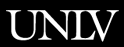 Petition FormPetition FormPetition FormPetition FormPetition FormPetition FormPetition FormPetition FormPetition FormPetition FormPetition FormPetition FormPetition FormName _________________________________________________________________________ NSHE ID ______________________________________Name _________________________________________________________________________ NSHE ID ______________________________________Name _________________________________________________________________________ NSHE ID ______________________________________Name _________________________________________________________________________ NSHE ID ______________________________________Name _________________________________________________________________________ NSHE ID ______________________________________Name _________________________________________________________________________ NSHE ID ______________________________________Name _________________________________________________________________________ NSHE ID ______________________________________Name _________________________________________________________________________ NSHE ID ______________________________________Name _________________________________________________________________________ NSHE ID ______________________________________Name _________________________________________________________________________ NSHE ID ______________________________________Name _________________________________________________________________________ NSHE ID ______________________________________Name _________________________________________________________________________ NSHE ID ______________________________________Name _________________________________________________________________________ NSHE ID ______________________________________Name _________________________________________________________________________ NSHE ID ______________________________________Name _________________________________________________________________________ NSHE ID ______________________________________Name _________________________________________________________________________ NSHE ID ______________________________________LastLastFirstFirstFirstFirstMiddle  Middle  Middle  Middle  Middle  Middle  Middle  Address __________________________________________________________________________________________________________________Address __________________________________________________________________________________________________________________Address __________________________________________________________________________________________________________________Address __________________________________________________________________________________________________________________Address __________________________________________________________________________________________________________________Address __________________________________________________________________________________________________________________Address __________________________________________________________________________________________________________________Address __________________________________________________________________________________________________________________Address __________________________________________________________________________________________________________________Address __________________________________________________________________________________________________________________Address __________________________________________________________________________________________________________________Address __________________________________________________________________________________________________________________Address __________________________________________________________________________________________________________________Address __________________________________________________________________________________________________________________Address __________________________________________________________________________________________________________________Address __________________________________________________________________________________________________________________NumberNumberNumberNumberStreetStreetStreetStreetCityCityCityCityStateStateZip CodeZip CodeEmail _________________________________________________________________________ Phone ____________________________________Email _________________________________________________________________________ Phone ____________________________________Email _________________________________________________________________________ Phone ____________________________________Email _________________________________________________________________________ Phone ____________________________________Email _________________________________________________________________________ Phone ____________________________________Email _________________________________________________________________________ Phone ____________________________________Email _________________________________________________________________________ Phone ____________________________________Email _________________________________________________________________________ Phone ____________________________________Email _________________________________________________________________________ Phone ____________________________________Email _________________________________________________________________________ Phone ____________________________________Email _________________________________________________________________________ Phone ____________________________________Email _________________________________________________________________________ Phone ____________________________________Email _________________________________________________________________________ Phone ____________________________________Email _________________________________________________________________________ Phone ____________________________________Email _________________________________________________________________________ Phone ____________________________________Email _________________________________________________________________________ Phone ____________________________________College_____________________________________________________________ Major ________________________________________________College_____________________________________________________________ Major ________________________________________________College_____________________________________________________________ Major ________________________________________________College_____________________________________________________________ Major ________________________________________________College_____________________________________________________________ Major ________________________________________________College_____________________________________________________________ Major ________________________________________________College_____________________________________________________________ Major ________________________________________________College_____________________________________________________________ Major ________________________________________________College_____________________________________________________________ Major ________________________________________________College_____________________________________________________________ Major ________________________________________________College_____________________________________________________________ Major ________________________________________________College_____________________________________________________________ Major ________________________________________________College_____________________________________________________________ Major ________________________________________________College_____________________________________________________________ Major ________________________________________________College_____________________________________________________________ Major ________________________________________________College_____________________________________________________________ Major ________________________________________________First UNLV enrollment: Sem ________________ Yr _____________ Current GPA _____________ Date of Graduation __________________________First UNLV enrollment: Sem ________________ Yr _____________ Current GPA _____________ Date of Graduation __________________________First UNLV enrollment: Sem ________________ Yr _____________ Current GPA _____________ Date of Graduation __________________________First UNLV enrollment: Sem ________________ Yr _____________ Current GPA _____________ Date of Graduation __________________________First UNLV enrollment: Sem ________________ Yr _____________ Current GPA _____________ Date of Graduation __________________________First UNLV enrollment: Sem ________________ Yr _____________ Current GPA _____________ Date of Graduation __________________________First UNLV enrollment: Sem ________________ Yr _____________ Current GPA _____________ Date of Graduation __________________________First UNLV enrollment: Sem ________________ Yr _____________ Current GPA _____________ Date of Graduation __________________________First UNLV enrollment: Sem ________________ Yr _____________ Current GPA _____________ Date of Graduation __________________________First UNLV enrollment: Sem ________________ Yr _____________ Current GPA _____________ Date of Graduation __________________________First UNLV enrollment: Sem ________________ Yr _____________ Current GPA _____________ Date of Graduation __________________________First UNLV enrollment: Sem ________________ Yr _____________ Current GPA _____________ Date of Graduation __________________________First UNLV enrollment: Sem ________________ Yr _____________ Current GPA _____________ Date of Graduation __________________________First UNLV enrollment: Sem ________________ Yr _____________ Current GPA _____________ Date of Graduation __________________________First UNLV enrollment: Sem ________________ Yr _____________ Current GPA _____________ Date of Graduation __________________________First UNLV enrollment: Sem ________________ Yr _____________ Current GPA _____________ Date of Graduation __________________________Total hrs. completed ____________ Sem. hrs in progress ____________ Are you requesting credit overload?    Yes      NoTotal hrs. completed ____________ Sem. hrs in progress ____________ Are you requesting credit overload?    Yes      NoTotal hrs. completed ____________ Sem. hrs in progress ____________ Are you requesting credit overload?    Yes      NoTotal hrs. completed ____________ Sem. hrs in progress ____________ Are you requesting credit overload?    Yes      NoTotal hrs. completed ____________ Sem. hrs in progress ____________ Are you requesting credit overload?    Yes      NoTotal hrs. completed ____________ Sem. hrs in progress ____________ Are you requesting credit overload?    Yes      NoTotal hrs. completed ____________ Sem. hrs in progress ____________ Are you requesting credit overload?    Yes      NoTotal hrs. completed ____________ Sem. hrs in progress ____________ Are you requesting credit overload?    Yes      NoTotal hrs. completed ____________ Sem. hrs in progress ____________ Are you requesting credit overload?    Yes      NoTotal hrs. completed ____________ Sem. hrs in progress ____________ Are you requesting credit overload?    Yes      NoTotal hrs. completed ____________ Sem. hrs in progress ____________ Are you requesting credit overload?    Yes      NoTotal hrs. completed ____________ Sem. hrs in progress ____________ Are you requesting credit overload?    Yes      NoTotal hrs. completed ____________ Sem. hrs in progress ____________ Are you requesting credit overload?    Yes      NoTotal hrs. completed ____________ Sem. hrs in progress ____________ Are you requesting credit overload?    Yes      NoTotal hrs. completed ____________ Sem. hrs in progress ____________ Are you requesting credit overload?    Yes      NoTotal hrs. completed ____________ Sem. hrs in progress ____________ Are you requesting credit overload?    Yes      NoIf yes, check semester for which you are requesting the overload:If yes, check semester for which you are requesting the overload:If yes, check semester for which you are requesting the overload:If yes, check semester for which you are requesting the overload:If yes, check semester for which you are requesting the overload:If yes, check semester for which you are requesting the overload:If yes, check semester for which you are requesting the overload: Fall Spring Fall Spring Fall Spring 20___   Summer Session 20___ 1st      2nd      3rd  20___   Summer Session 20___ 1st      2nd      3rd  20___   Summer Session 20___ 1st      2nd      3rd  20___   Summer Session 20___ 1st      2nd      3rd  20___   Summer Session 20___ 1st      2nd      3rd  20___   Summer Session 20___ 1st      2nd      3rd Requested Action & Summary of JustificationRequested Action & Summary of JustificationRequested Action & Summary of JustificationRequested Action & Summary of JustificationRequested Action & Summary of JustificationRequested Action & Summary of JustificationRequested Action & Summary of JustificationRequested Action & Summary of JustificationRequested Action & Summary of JustificationRequested Action & Summary of JustificationRequested Action & Summary of JustificationRequested Action & Summary of JustificationRequested Action & Summary of JustificationRequested Action & Summary of JustificationRequested Action & Summary of JustificationRequested Action & Summary of JustificationI hereby authorize the Registrar's Office to release my I hereby authorize the Registrar's Office to release my I hereby authorize the Registrar's Office to release my I hereby authorize the Registrar's Office to release my I hereby authorize the Registrar's Office to release my academic records to the appropriate faculty committee. academic records to the appropriate faculty committee. academic records to the appropriate faculty committee. academic records to the appropriate faculty committee. academic records to the appropriate faculty committee. Student SignatureStudent SignatureStudent SignatureStudent SignatureStudent SignatureDateSignatures Verifying Action TakenSignatures Verifying Action TakenSignatures Verifying Action TakenSignatures Verifying Action TakenApprovedApprovedApprovedApprovedApprovedApprovedDisapprovedDisapprovedDateDateDateAdvisor____________________________________________________________________________________________________________ __________________________ __________________________ __________________________ __________________________ __________________________ ______________________________________________________________ _____________ _____________ _____________Dept. Chair____________________________________________________________________________________________________________ __________________________ __________________________ __________________________ __________________________ __________________________ ______________________________________________________________ _____________ _____________ _____________Dean____________________________________________________________________________________________________________ __________________________ __________________________ __________________________ __________________________ __________________________ ______________________________________________________________ _____________ _____________ _____________Other____________________________________________________________________________________________________________ __________________________ __________________________ __________________________ __________________________ __________________________ ______________________________________________________________ _____________ _____________ _____________Comments:Comments:Comments:Comments:Comments:Comments:Comments:Comments:Comments:Comments:Comments:Comments:Comments:Comments:Comments:Comments:Action Taken by CommitteeAction Taken by CommitteeAction Taken by CommitteeAction Taken by CommitteeAction Taken by CommitteeAction Taken by CommitteeAction Taken by CommitteeAction Taken by CommitteeAction Taken by CommitteeAction Taken by CommitteeAction Taken by CommitteeAction Taken by CommitteeAction Taken by CommitteeAction Taken by CommitteeAction Taken by CommitteeAction Taken by CommitteeChair: Academic Standards ________ Admissions ________ Gen. Ed. ________ Other Comm. or Council ________Chair: Academic Standards ________ Admissions ________ Gen. Ed. ________ Other Comm. or Council ________Chair: Academic Standards ________ Admissions ________ Gen. Ed. ________ Other Comm. or Council ________Chair: Academic Standards ________ Admissions ________ Gen. Ed. ________ Other Comm. or Council ________Chair: Academic Standards ________ Admissions ________ Gen. Ed. ________ Other Comm. or Council ________Chair: Academic Standards ________ Admissions ________ Gen. Ed. ________ Other Comm. or Council ________Chair: Academic Standards ________ Admissions ________ Gen. Ed. ________ Other Comm. or Council ________Chair: Academic Standards ________ Admissions ________ Gen. Ed. ________ Other Comm. or Council ________Chair: Academic Standards ________ Admissions ________ Gen. Ed. ________ Other Comm. or Council ________Chair: Academic Standards ________ Admissions ________ Gen. Ed. ________ Other Comm. or Council ________Chair: Academic Standards ________ Admissions ________ Gen. Ed. ________ Other Comm. or Council ________Chair: Academic Standards ________ Admissions ________ Gen. Ed. ________ Other Comm. or Council ________Chair: Academic Standards ________ Admissions ________ Gen. Ed. ________ Other Comm. or Council ________Chair: Academic Standards ________ Admissions ________ Gen. Ed. ________ Other Comm. or Council ________Chair: Academic Standards ________ Admissions ________ Gen. Ed. ________ Other Comm. or Council ________Chair: Academic Standards ________ Admissions ________ Gen. Ed. ________ Other Comm. or Council ________Approved ____________________________ Disapproved ____________________________ Date _________________Approved ____________________________ Disapproved ____________________________ Date _________________Approved ____________________________ Disapproved ____________________________ Date _________________Approved ____________________________ Disapproved ____________________________ Date _________________Approved ____________________________ Disapproved ____________________________ Date _________________Approved ____________________________ Disapproved ____________________________ Date _________________Approved ____________________________ Disapproved ____________________________ Date _________________Approved ____________________________ Disapproved ____________________________ Date _________________Approved ____________________________ Disapproved ____________________________ Date _________________Approved ____________________________ Disapproved ____________________________ Date _________________Approved ____________________________ Disapproved ____________________________ Date _________________Approved ____________________________ Disapproved ____________________________ Date _________________Approved ____________________________ Disapproved ____________________________ Date _________________Approved ____________________________ Disapproved ____________________________ Date _________________Approved ____________________________ Disapproved ____________________________ Date _________________Approved ____________________________ Disapproved ____________________________ Date _________________Comments:Comments:Comments:Comments:Comments:Comments:Comments:Comments:Comments:Comments:Comments:Comments:Comments:Comments:Comments:Comments: